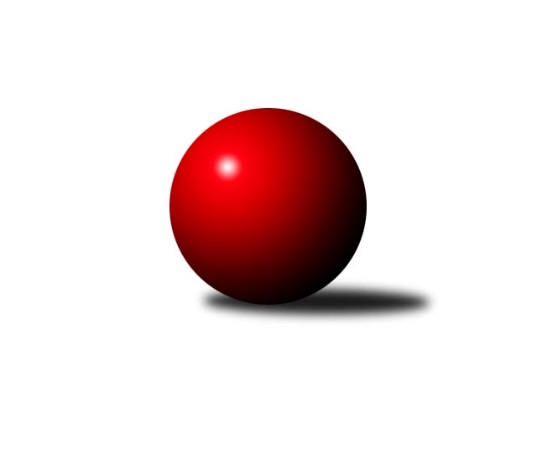 Č.6Ročník 2019/2020	19.10.2019Nejlepšího výkonu v tomto kole: 3433 dosáhlo družstvo: TJ Start Rychnov n. Kn.2. KLM B 2019/2020Výsledky 6. kolaSouhrnný přehled výsledků:TJ Spartak Přerov	- TJ Sokol Vracov	3:5	3263:3315	13.0:11.0	19.10.HKK Olomouc	- TJ Sokol Husovice B	7:1	3407:3303	15.0:9.0	19.10.TJ Start Rychnov n. Kn.	- VKK Vsetín 	7:1	3433:3238	17.0:7.0	19.10.SK Kuželky Dubňany 	- KK Blansko 	2:6	3154:3260	9.0:15.0	19.10.KK Mor.Slávia Brno	- TJ Slovan Kamenice nad Lipou	2:6	3282:3362	9.5:14.5	19.10.KC Zlín	- TJ Horní Benešov A	6:2	3282:3247	12.5:11.5	19.10.Tabulka družstev:	1.	TJ Spartak Přerov	6	5	0	1	35.0 : 13.0 	85.5 : 58.5 	 3440	10	2.	KK Blansko	6	5	0	1	31.0 : 17.0 	83.0 : 61.0 	 3364	10	3.	HKK Olomouc	6	4	0	2	30.0 : 18.0 	77.0 : 67.0 	 3260	8	4.	KC Zlín	6	4	0	2	28.0 : 20.0 	73.0 : 71.0 	 3201	8	5.	TJ Slovan Kamenice nad Lipou	6	4	0	2	22.5 : 25.5 	74.0 : 70.0 	 3346	8	6.	TJ Start Rychnov n. Kn.	6	3	0	3	28.0 : 20.0 	89.0 : 55.0 	 3353	6	7.	VKK Vsetín	6	3	0	3	23.0 : 25.0 	66.0 : 78.0 	 3279	6	8.	TJ Sokol Vracov	6	3	0	3	23.0 : 25.0 	61.0 : 83.0 	 3239	6	9.	TJ Sokol Husovice B	6	2	0	4	23.0 : 25.0 	78.0 : 66.0 	 3310	4	10.	KK Mor.Slávia Brno	6	2	0	4	18.0 : 30.0 	62.5 : 81.5 	 3292	4	11.	SK Kuželky Dubňany	6	1	0	5	13.5 : 34.5 	53.0 : 91.0 	 2956	2	12.	TJ Horní Benešov A	6	0	0	6	13.0 : 35.0 	62.0 : 82.0 	 3253	0Podrobné výsledky kola:	 TJ Spartak Přerov	3263	3:5	3315	TJ Sokol Vracov	Petr Pavelka	143 	 149 	 140 	141	573 	 4:0 	 538 	 135	143 	 129	131	Petr Polanský	Zdeněk Macháček	119 	 128 	 126 	122	495 	 0:4 	 586 	 124	164 	 150	148	Pavel Polanský ml.	Jiří Divila	118 	 143 	 135 	139	535 	 1:3 	 575 	 145	147 	 149	134	Aleš Gaspar	Michal Pytlík	151 	 142 	 152 	163	608 	 4:0 	 536 	 135	131 	 133	137	Tomáš Sasín	Milan Kanda	109 	 131 	 128 	126	494 	 1:3 	 539 	 128	127 	 144	140	Tomáš Gaspar	Jakub Pleban	150 	 136 	 132 	140	558 	 3:1 	 541 	 132	158 	 129	122	Jan Tužilrozhodčí: Divila Jiří, Roman GoldemundNejlepší výkon utkání: 608 - Michal Pytlík	 HKK Olomouc	3407	7:1	3303	TJ Sokol Husovice B	Břetislav Sobota	143 	 144 	 151 	148	586 	 3:1 	 541 	 136	145 	 126	134	Jakub Hnát	Michal Albrecht	158 	 134 	 155 	144	591 	 2:2 	 559 	 132	147 	 133	147	Jaromír Šula	Marian Hošek	130 	 156 	 145 	132	563 	 2:2 	 546 	 145	128 	 133	140	David Plšek	Jaromír Hendrych	160 	 141 	 138 	136	575 	 4:0 	 536 	 144	139 	 133	120	Jan Machálek st.	Jiří Baslar	134 	 147 	 125 	119	525 	 1:3 	 562 	 143	141 	 134	144	Libor Škoula	Milan Sekanina	135 	 141 	 157 	134	567 	 3:1 	 559 	 134	142 	 150	133	Jiří Radilrozhodčí: Fajdeková BohuslavaNejlepší výkon utkání: 591 - Michal Albrecht	 TJ Start Rychnov n. Kn.	3433	7:1	3238	VKK Vsetín 	Dalibor Ksandr	138 	 169 	 149 	146	602 	 3:1 	 575 	 132	139 	 162	142	Tomáš Hambálek	Jaroslav Šmejda	154 	 137 	 152 	140	583 	 3:1 	 534 	 129	140 	 131	134	Milan Bělíček	Jakub Seniura	152 	 135 	 134 	127	548 	 3:1 	 504 	 113	132 	 119	140	Tomáš Novosad	Roman Kindl	145 	 130 	 169 	145	589 	 2:2 	 597 	 142	151 	 154	150	Vlastimil Bělíček	Ladislav Urbánek	151 	 149 	 123 	118	541 	 3:1 	 523 	 135	140 	 134	114	Libor Vančura	David Urbánek	153 	 124 	 143 	150	570 	 3:1 	 505 	 115	130 	 121	139	Daniel Bělíčekrozhodčí: Sýkorová IlonaNejlepší výkon utkání: 602 - Dalibor Ksandr	 SK Kuželky Dubňany 	3154	2:6	3260	KK Blansko 	Václav Kratochvíla	131 	 136 	 125 	127	519 	 2:2 	 541 	 123	151 	 144	123	Martin Procházka	Václav Benada *1	124 	 134 	 130 	137	525 	 1:3 	 584 	 146	130 	 156	152	Jakub Flek	Michal Zelený	135 	 143 	 123 	114	515 	 1:3 	 547 	 127	149 	 142	129	Petr Havíř	Rostislav Rybárský	131 	 140 	 151 	138	560 	 2:2 	 549 	 138	129 	 143	139	Jan Ševela	Antonín Kratochvíla	139 	 133 	 137 	134	543 	 3:1 	 507 	 123	137 	 119	128	Petr Benedikt	Roman Janás	126 	 117 	 128 	121	492 	 0:4 	 532 	 138	128 	 131	135	Roman Porubskýrozhodčí: Huťa Otostřídání: *1 od 40. hodu Marek DostalNejlepší výkon utkání: 584 - Jakub Flek	 KK Mor.Slávia Brno	3282	2:6	3362	TJ Slovan Kamenice nad Lipou	Stanislav Novák	129 	 109 	 143 	136	517 	 2:2 	 556 	 157	131 	 142	126	Lukáš Dúška	Miroslav Milan	137 	 144 	 137 	141	559 	 0:4 	 598 	 146	158 	 142	152	David Dúška	Pavel Antoš	146 	 136 	 134 	130	546 	 1:3 	 587 	 145	168 	 137	137	Jakub Ouhel	Pavel Košťál	114 	 145 	 137 	141	537 	 2:2 	 525 	 131	148 	 128	118	Karel Dúška	Milan Klika	135 	 143 	 153 	149	580 	 3.5:0.5 	 546 	 135	129 	 135	147	Petr Šindelář	Ivo Hostinský	139 	 140 	 127 	137	543 	 1:3 	 550 	 141	150 	 116	143	Pavel Ježekrozhodčí: Lea OlšákováNejlepší výkon utkání: 598 - David Dúška	 KC Zlín	3282	6:2	3247	TJ Horní Benešov A	Radim Abrahám	148 	 130 	 130 	125	533 	 2:2 	 522 	 141	134 	 133	114	Miroslav Petřek ml.	Petr Polepil	147 	 141 	 138 	130	556 	 2.5:1.5 	 556 	 147	139 	 128	142	Vladislav Pečinka	Lubomír Matějíček	140 	 131 	 131 	130	532 	 1:3 	 544 	 122	140 	 136	146	Martin Bilíček	Bronislav Fojtík	131 	 125 	 139 	138	533 	 1:3 	 538 	 150	136 	 142	110	Vlastimil Skopalík	Tomáš Polášek	120 	 154 	 142 	144	560 	 3:1 	 534 	 135	139 	 123	137	Jiří Hendrych	Radek Janás	132 	 155 	 135 	146	568 	 3:1 	 553 	 123	130 	 161	139	Kamil Kubešarozhodčí: Polepil MartinNejlepší výkon utkání: 568 - Radek JanásPořadí jednotlivců:	jméno hráče	družstvo	celkem	plné	dorážka	chyby	poměr kuž.	Maximum	1.	Vlastimil Bělíček 	VKK Vsetín 	609.25	382.4	226.9	1.3	4/4	(664)	2.	Michal Pytlík 	TJ Spartak Přerov	602.25	385.9	216.3	1.0	4/4	(628)	3.	Jakub Flek 	KK Blansko 	598.10	387.6	210.5	2.5	5/5	(633)	4.	David Urbánek 	TJ Start Rychnov n. Kn.	587.83	388.1	199.8	3.7	3/3	(640)	5.	Petr Pavelka 	TJ Spartak Přerov	576.75	393.5	183.3	4.0	4/4	(600)	6.	Michal Albrecht 	HKK Olomouc	576.00	375.2	200.8	1.9	4/4	(591)	7.	Roman Kindl 	TJ Start Rychnov n. Kn.	572.11	374.1	198.0	4.3	3/3	(590)	8.	Jiří Divila 	TJ Spartak Přerov	571.75	379.0	192.8	4.5	4/4	(592)	9.	Jakub Hnát 	TJ Sokol Husovice B	571.30	375.4	195.9	4.1	5/5	(602)	10.	Jakub Pleban 	TJ Spartak Přerov	568.83	377.8	191.0	3.6	4/4	(595)	11.	Pavel Ježek 	TJ Slovan Kamenice nad Lipou	567.33	379.4	187.9	5.0	4/4	(625)	12.	Pavel Košťál 	KK Mor.Slávia Brno	567.17	365.8	201.4	3.3	3/3	(604)	13.	Jakub Ouhel 	TJ Slovan Kamenice nad Lipou	565.83	372.3	193.5	2.1	4/4	(610)	14.	David Dúška 	TJ Slovan Kamenice nad Lipou	564.17	374.2	190.0	4.7	4/4	(598)	15.	Lukáš Dúška 	TJ Slovan Kamenice nad Lipou	563.67	375.9	187.8	4.4	4/4	(644)	16.	Tomáš Hambálek 	VKK Vsetín 	563.00	362.9	200.1	4.0	3/4	(575)	17.	Petr Sehnal 	KK Blansko 	561.88	372.0	189.9	4.8	4/5	(583)	18.	David Matlach 	KC Zlín	560.50	375.3	185.3	2.0	2/3	(566)	19.	Jaromír Šula 	TJ Sokol Husovice B	560.30	373.8	186.5	3.1	5/5	(589)	20.	Jiří Hendrych 	TJ Horní Benešov A	560.25	378.8	181.5	6.0	4/4	(593)	21.	Miroslav Milan 	KK Mor.Slávia Brno	559.00	364.5	194.5	3.8	2/3	(572)	22.	Pavel Polanský  ml.	TJ Sokol Vracov	557.00	379.9	177.1	4.0	5/5	(612)	23.	Pavel Antoš 	KK Mor.Slávia Brno	555.83	369.8	186.0	4.8	3/3	(584)	24.	Milan Kanda 	TJ Spartak Přerov	555.56	367.2	188.3	4.4	3/4	(575)	25.	Jiří Radil 	TJ Sokol Husovice B	555.50	374.8	180.8	4.1	4/5	(596)	26.	Vladislav Pečinka 	TJ Horní Benešov A	555.38	379.4	176.0	5.8	4/4	(584)	27.	Dalibor Ksandr 	TJ Start Rychnov n. Kn.	555.22	371.9	183.3	5.2	3/3	(602)	28.	Karel Dúška 	TJ Slovan Kamenice nad Lipou	555.17	374.8	180.3	3.5	3/4	(583)	29.	Martin Čihák 	TJ Start Rychnov n. Kn.	554.67	373.3	181.3	3.3	3/3	(569)	30.	Kamil Kubeša 	TJ Horní Benešov A	554.33	365.0	189.3	2.4	4/4	(609)	31.	Petr Havíř 	KK Blansko 	552.90	370.2	182.7	6.6	5/5	(600)	32.	Kamil Bartoš 	HKK Olomouc	550.75	369.5	181.3	3.5	4/4	(572)	33.	Petr Benedikt 	KK Blansko 	550.20	372.6	177.6	7.2	5/5	(579)	34.	Libor Vančura 	VKK Vsetín 	549.50	362.4	187.1	5.0	4/4	(592)	35.	Petr Šindelář 	TJ Slovan Kamenice nad Lipou	548.83	373.5	175.3	4.9	4/4	(583)	36.	Tomáš Polášek 	KC Zlín	548.50	362.0	186.5	5.8	2/3	(572)	37.	Jakub Seniura 	TJ Start Rychnov n. Kn.	546.67	366.0	180.7	6.8	3/3	(600)	38.	Ivo Hostinský 	KK Mor.Slávia Brno	545.33	375.1	170.2	5.0	3/3	(563)	39.	Jan Tužil 	TJ Sokol Vracov	541.80	372.8	169.0	5.1	5/5	(576)	40.	Břetislav Sobota 	HKK Olomouc	540.42	355.0	185.4	5.3	4/4	(586)	41.	Jiří Baslar 	HKK Olomouc	540.17	365.8	174.3	7.3	3/4	(602)	42.	Karel Ivaniš 	KC Zlín	539.83	363.2	176.7	5.8	3/3	(559)	43.	Tomáš Sasín 	TJ Sokol Vracov	538.25	373.0	165.3	9.5	4/5	(568)	44.	Milan Sekanina 	HKK Olomouc	538.00	363.0	175.0	6.0	4/4	(583)	45.	Radim Abrahám 	KC Zlín	537.89	362.3	175.6	3.7	3/3	(556)	46.	Milan Klika 	KK Mor.Slávia Brno	537.83	352.0	185.8	3.5	2/3	(580)	47.	David Plšek 	TJ Sokol Husovice B	537.70	370.4	167.3	5.4	5/5	(563)	48.	Petr Polanský 	TJ Sokol Vracov	536.10	365.1	171.0	5.5	5/5	(562)	49.	Jaroslav Šmejda 	TJ Start Rychnov n. Kn.	535.83	363.3	172.6	6.3	3/3	(583)	50.	Daniel Bělíček 	VKK Vsetín 	535.78	376.4	159.3	9.8	3/4	(567)	51.	Stanislav Novák 	KK Mor.Slávia Brno	534.58	362.2	172.4	7.8	3/3	(555)	52.	Radek Janás 	KC Zlín	533.17	366.0	167.2	5.2	3/3	(568)	53.	Miroslav Petřek  ml.	TJ Horní Benešov A	531.75	362.1	169.7	5.5	4/4	(550)	54.	Bronislav Fojtík 	KC Zlín	527.78	361.8	166.0	3.9	3/3	(579)	55.	Jaromír Hendrych 	HKK Olomouc	527.42	356.2	171.3	5.4	4/4	(594)	56.	Martin Bilíček 	TJ Horní Benešov A	526.83	357.7	169.2	6.5	4/4	(544)	57.	Vlastimil Skopalík 	TJ Horní Benešov A	526.25	365.5	160.8	9.3	4/4	(538)	58.	Zdeněk Macháček 	TJ Spartak Přerov	525.67	360.7	165.0	4.7	3/4	(560)	59.	Milan Bělíček 	VKK Vsetín 	525.63	367.1	158.5	8.0	4/4	(545)	60.	Michal Zelený 	SK Kuželky Dubňany 	524.67	346.3	178.3	3.3	3/4	(544)	61.	Tomáš Gaspar 	TJ Sokol Vracov	521.88	349.1	172.8	7.5	4/5	(554)	62.	Tomáš Novosad 	VKK Vsetín 	520.58	347.3	173.3	4.5	4/4	(570)	63.	Lubomír Matějíček 	KC Zlín	520.38	349.1	171.3	4.0	2/3	(586)	64.	Radim Herůfek 	KK Mor.Slávia Brno	520.00	368.0	152.0	9.8	2/3	(544)	65.	Roman Janás 	SK Kuželky Dubňany 	518.08	360.3	157.8	6.1	4/4	(533)	66.	Rostislav Rybárský 	SK Kuželky Dubňany 	518.00	349.3	168.8	7.3	4/4	(560)	67.	Antonín Kratochvíla 	SK Kuželky Dubňany 	513.78	353.8	160.0	7.0	3/4	(573)	68.	Jan Machálek  st.	TJ Sokol Husovice B	512.50	350.8	161.8	9.1	4/5	(536)	69.	Marek Dostal 	SK Kuželky Dubňany 	507.13	341.0	166.1	5.1	4/4	(549)		Tomáš Válka 	TJ Sokol Husovice B	627.00	411.0	216.0	1.0	1/5	(627)		Vojtěch Šípek 	TJ Start Rychnov n. Kn.	608.50	382.5	226.0	0.5	1/3	(612)		Jakub Fabík 	TJ Spartak Přerov	606.00	413.0	193.0	1.0	1/4	(606)		Petr Vácha 	TJ Spartak Přerov	578.00	378.3	199.8	5.5	2/4	(586)		František Svoboda 	TJ Sokol Vracov	569.00	351.0	218.0	4.0	1/5	(569)		Jan Ševela 	KK Blansko 	563.00	376.3	186.7	3.7	3/5	(572)		Libor Škoula 	TJ Sokol Husovice B	562.00	369.0	193.0	0.0	1/5	(562)		Petr Polepil 	KC Zlín	556.00	367.0	189.0	4.0	1/3	(556)		Marian Hošek 	HKK Olomouc	556.00	382.7	173.3	3.7	1/4	(599)		Roman Flek 	KK Blansko 	553.50	366.5	187.0	4.8	3/5	(599)		Tomáš Žižlavský 	TJ Sokol Husovice B	552.17	360.3	191.8	3.5	3/5	(609)		Aleš Gaspar 	TJ Sokol Vracov	550.00	359.8	190.2	8.7	3/5	(575)		Ladislav Urbánek 	TJ Start Rychnov n. Kn.	549.33	367.7	181.7	9.7	1/3	(564)		Roman Porubský 	KK Blansko 	549.00	361.7	187.3	2.7	3/5	(559)		Martin Procházka 	KK Blansko 	549.00	366.5	182.5	4.0	2/5	(557)		Radim Meluzín 	TJ Sokol Husovice B	543.00	370.0	173.0	10.0	2/5	(587)		Martin Bílek 	TJ Sokol Vracov	541.00	374.0	167.0	7.0	1/5	(541)		Václav Kratochvíla 	SK Kuželky Dubňany 	540.33	364.2	176.2	5.3	2/4	(550)		Otakar Lukáč 	KK Blansko 	537.00	347.0	190.0	1.0	1/5	(537)		Jindřich Kolařík 	KC Zlín	527.50	356.0	171.5	6.5	1/3	(532)		Jaroslav Fojtů 	VKK Vsetín 	524.50	367.5	157.0	9.5	2/4	(544)		Petr Mňačko 	KC Zlín	515.00	351.0	164.0	5.0	1/3	(515)		Miroslav Málek 	KC Zlín	513.00	373.5	139.5	5.0	1/3	(515)		František Fialka 	SK Kuželky Dubňany 	503.00	352.0	151.0	4.0	1/4	(503)		Václav Benada 	SK Kuželky Dubňany 	502.25	344.8	157.5	8.3	2/4	(557)		Petr Dvořáček 	VKK Vsetín 	498.00	364.0	134.0	10.0	1/4	(498)		Pavel Antoš 	SK Kuželky Dubňany 	491.00	334.0	157.0	9.0	1/4	(491)		Filip Dratva 	SK Kuželky Dubňany 	490.00	336.0	154.0	10.0	1/4	(490)Sportovně technické informace:Starty náhradníků:registrační číslo	jméno a příjmení 	datum startu 	družstvo	číslo startu18071	Petr Polepil	19.10.2019	KC Zlín	1x23504	Ladislav Urbánek	19.10.2019	TJ Start Rychnov n. Kn.	3x
Hráči dopsaní na soupisku:registrační číslo	jméno a příjmení 	datum startu 	družstvo	Program dalšího kola:7. kolo2.11.2019	so	10:00	TJ Sokol Vracov - KC Zlín	2.11.2019	so	10:00	TJ Sokol Husovice B - TJ Spartak Přerov	2.11.2019	so	12:45	KK Blansko  - HKK Olomouc	2.11.2019	so	13:30	TJ Horní Benešov A - TJ Start Rychnov n. Kn.	2.11.2019	so	13:30	VKK Vsetín  - KK Mor.Slávia Brno	2.11.2019	so	14:30	TJ Slovan Kamenice nad Lipou - SK Kuželky Dubňany 	Nejlepší šestka kola - absolutněNejlepší šestka kola - absolutněNejlepší šestka kola - absolutněNejlepší šestka kola - absolutněNejlepší šestka kola - dle průměru kuželenNejlepší šestka kola - dle průměru kuželenNejlepší šestka kola - dle průměru kuželenNejlepší šestka kola - dle průměru kuželenNejlepší šestka kola - dle průměru kuželenPočetJménoNázev týmuVýkonPočetJménoNázev týmuPrůměr (%)Výkon5xMichal PytlíkPřerov6081xDavid DúškaKamenice n. L.110.135981xDalibor KsandrRychnov6022xJakub OuhelKamenice n. L.108.15871xDavid DúškaKamenice n. L.5981xDalibor KsandrRychnov106.956024xVlastimil BělíčekVsetín5974xJakub FlekBlansko106.855841xMichal AlbrechtHKK Olomouc5911xMilan KlikaMS Brno106.815801xRoman KindlRychnov5895xMichal PytlíkPřerov106.7608